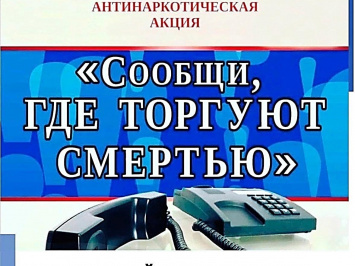 В целях привлечения общественности к противодействию незаконному обороту наркотиков и профилактике их немедицинского потребления в течение 2024 года антинаркотическая комиссия Павловского района и Отдел МВД России по Павловскому району принимают участие вОбщероссийской акции «Сообщи, где торгуют смертью».1 этап: с 18 по 24 марта 2024 г.2 этап: с 14 по 25 октября 2024 г.Основными задачами акции являются:– активизация гражданской позиции Павловского района по отношению к проблеме противодействия наркомании;– получение оперативно-значимой информации о фактах незаконного оборота и потребления наркотиков;– изучение предложений граждан, представителей организаций в сфере совершенствования эффективности профилактики наркомании, лечения и реабилитации наркозависимых лиц.Уважаемые жители Павловского района! Если у вас есть информация о фактах незаконного оборота и потребления наркотиков, посева, произрастания, культивирования наркосодержащей растительности или других преступлениях; если вы знаете о местонахождении надписей, рекламирующих продажу наркотических средств, обращайтесь по следующим телефонам:– телефон доверия антинаркотической комиссии администрации Павловского района: 88619154286 (с 9.00 до 17.00 в рабочие дни); e-mail: mopr_shtab@bk.ru;– дежурная часть ОМВД России по Павловскому району: 88619152568 или 02 (круглосуточно);– отдел по контролю за оборотом наркотиков ОМВД России по Павловскому району: 88619151189 (с 9.00 до 18.00 в рабочие дни);– наркологический кабинет ГБУЗ «Павловская ЦРБ» МЗ Краснодарского края: 88619153307 (с 8.00 до 17.00 в рабочие дни).Звонок может быть анонимным.Антинаркотическая комиссия приглашает к сотрудничеству всех, кому небезразлично будущее наших детей, всех, кто осознает опасность сложившейся ситуации, независимо от пола и возраста, вероисповедания и политических взглядов. Не оставайтесь равнодушными! Сообщите, где торгуют смертью!